重庆市预警信息发布业务月报第8期（总52期）2022年09月06日                            签发：郝秋2022年8月业务运行工作通报一、预警信号发布情况8月，全市各级预警中心通过预警平台发布气象预警信号648期（高温：红色306期、橙色88期；大风：橙色58期、黄色9期、蓝色58期；雷电：橙色11期、黄色32期；暴雨：橙色1期、黄色1期、蓝色3期；森林草原火险：红色50期），其中市级发布预警信号14期，区县发布561期。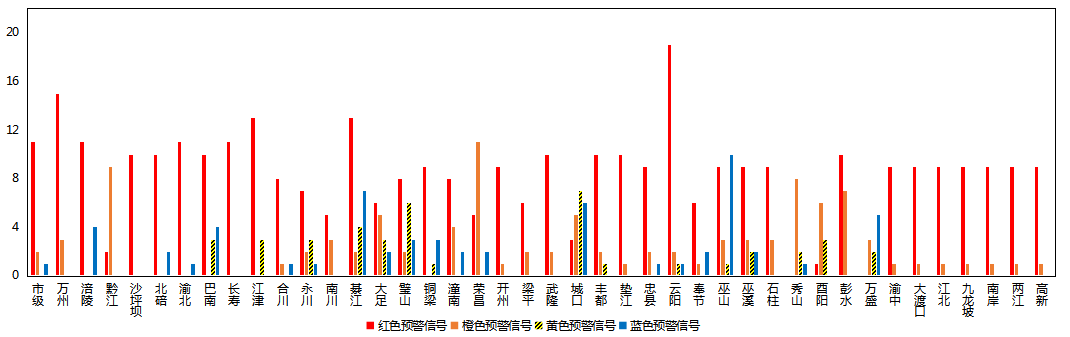 图1 全市预警信号发布情况二、灾害风险超阈值实况发布情况8月，全市各区县预警中心没有发布灾害风险超阈值实况信息。三、预警服务信息发布情况8月，全市各级预警中心通过预警平台发布气象预警服务信息543期，其中重要气象信息专报191期、强对流天气临近预警195期、雨情通报157期。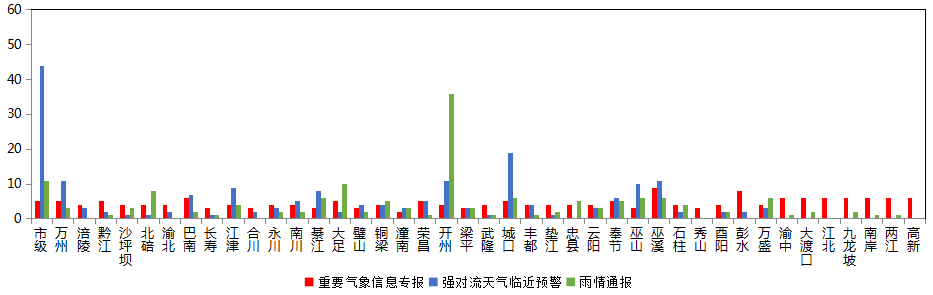 图2 气象预警服务信息发布情况四、各部门和乡镇（街道）信息发布情况8月，全市气象部门发布预警服务消息3,356条，发送短信1,992.96万人次；其他部门发布预警服务消息2,913条，发送短信1,745.14万人次；乡镇（街道）发布预警服务消息26,569条，发送短信2,279.93万人次。表1 部门和乡镇（街道）信息发布详情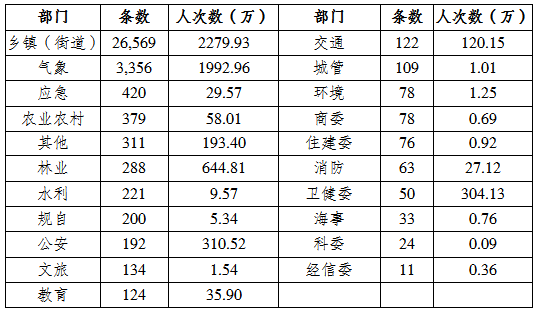 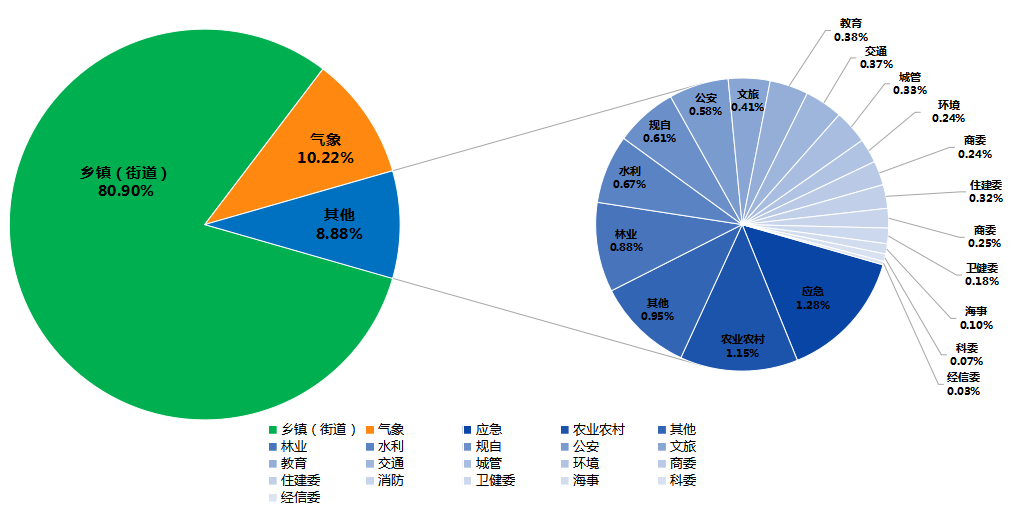 图3 各部门和乡镇（街道）信息发布情况五、分渠道信息发布情况1.短信8月，全市各级预警中心和预警工作站通过预警平台发布预警和服务信息共36,688条，累计发送6,511.22万人次。其中，市预警中心发布各类预警服务信息633条，发送129.49万人次；区县预警中心发布各类预警服务信息3,767条，发送2,551.28万人次；市、区县部门和乡镇（街道）预警工作站发布各类预警服务信息条3.23万条，发送3,830.45万人次。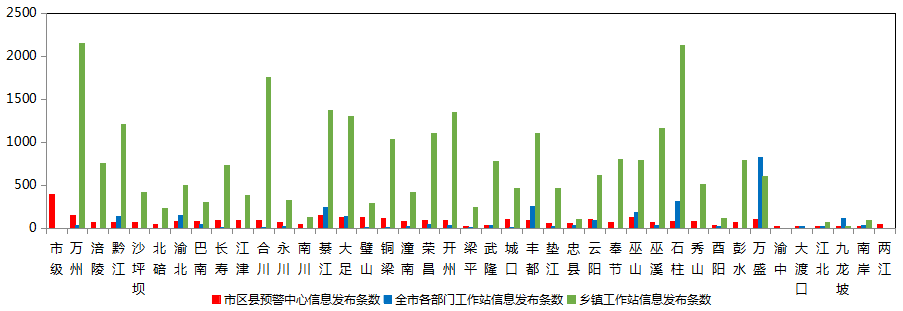 图4 全市预警中心及预警工作站10639121通道信息发布情况2.大喇叭8月，全市各区县预警中心通过大喇叭发布各类预警服务信息共240条，累计发送416,439支次。其中永川、綦江、大足、璧山、铜梁、潼南、荣昌、开州、城口、石柱、酉阳等区县大喇叭使用较好。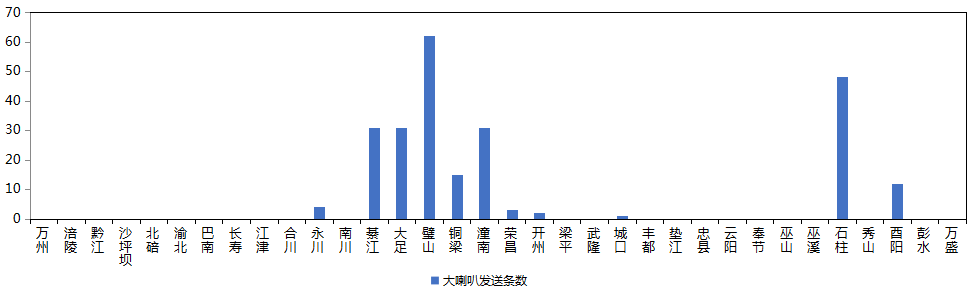 图5 全市各预警中心大喇叭信息发布情况3.电子显示屏8月，全市各区县预警中心通过电子显示屏发布各类预警服务信息共389条，累计发送33,940块次。其中，黔江、永川、綦江、璧山、铜梁、开州、丰都、忠县、云阳、秀山等区县电子显示屏使用较好。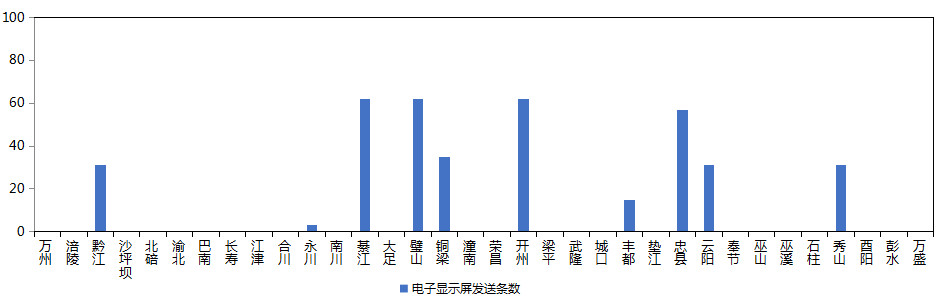 图6 全市各预警中心电子显示屏信息发布情况4.预警app8月，预警APP注册用户数为8,316人，共推送预警服务信息798条，开州推送信息最多（127条）。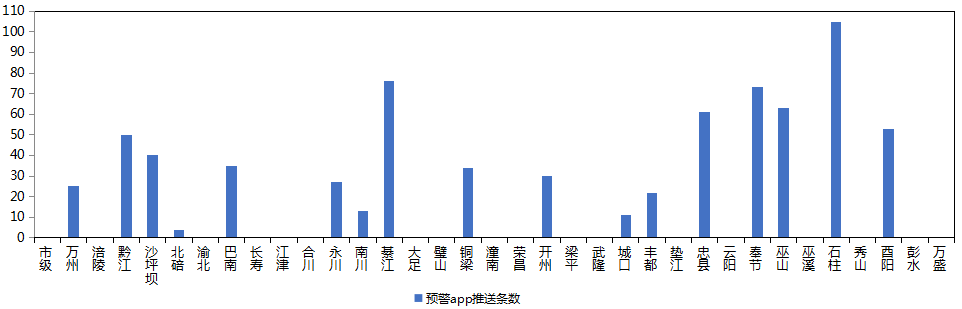 图7 全市各预警中心预警app信息推送情况5.预警微信8月，全市预警微信（含企业号和公众号）关注用户数为8.67万人，共发布预警服务信息747条，荣昌区关注用户最多（0.58万人），璧山发布信息最多（123条）。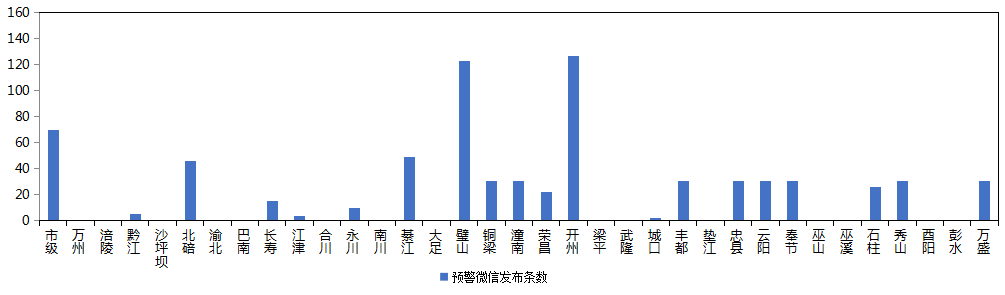 图8 全市各预警中心预警微信信息发布情况